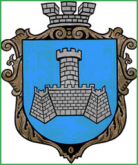 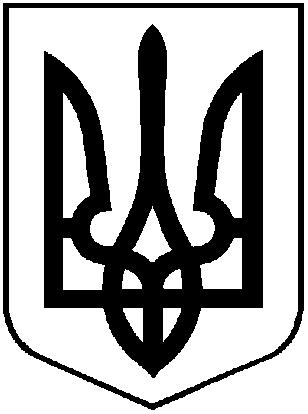 УКРАЇНАХМІЛЬНИЦЬКА МІСЬКА РАДАВІННИЦЬКОЇ ОБЛАСТІВиконавчий комітетР І Ш Е Н Н Я   від  02 квітня 2020 року                                                                №122Про розгляд клопотань юридичних та фізичних осіб з питань видалення деревонасаджень у населених пунктах  Хмільницької міської об’єднаної територіальної громадиРозглянувши клопотання  юридичних та фізичних осіб з питань видалення деревонасаджень у населених пунктах Хмільницької міської об’єднаної територіальної громади,  враховуючи матеріали  комісії  з  питань визначення стану зелених насаджень у населених пунктах Хмільницької міської об’єднаної територіальної громади, а саме – акти обстеження зелених насаджень, що підлягають видаленню від 02.03.2020 р., відповідно до Правил благоустрою території населених пунктів Хмільницької міської об’єднаної територіальної громади, затверджених рішенням 68 сесії міської ради 7 скликання від 16.12.2019 року №2401, постанови Кабінету Міністрів України від 01 серпня 2006 року №1045 «Про затвердження Порядку видалення дерев, кущів, газонів і квітників у населених пунктах», наказу Міністерства будівництва, архітектури та житлово-комунального господарства України від 10 квітня 2006 року № 105 «Про затвердження Правил утримання зелених насаджень у населених пунктах України», наказу Міністерства регіонального розвитку, будівництва та житлово-комунального господарства України від 26.04.2019 р. №104 Про затвердження ДБН Б.2.2-12:2019 «Планування та забудова територій», рішення  виконавчого комітету Хмільницької міської ради № 83 від 28.02.2018 року  «Про затвердження в новому складі  постійно діючої комісії з питань визначення стану зелених насаджень в Хмільницькій міській об’єднаній територіальній громаді» (зі змінами), керуючись ст.ст. 30, 59 Закону України «Про місцеве самоврядування в Україні», виконком Хмільницької міської  радиВ И Р І Ш И В :ТОВ «Атмосервіс»:1.1. Дозволити видалення двох дерев  породи верба, які мають незадовільний стан (аварійні), що знаходяться на загальноміській території поблизу споруд по вул. Літописна, 21;- дозволити видалення восьми дерев породи яблуня, які мають  незадовільний  стан (аварійні, сухостійні), що знаходяться на загальноміській території поблизу споруд по вул. Літописна, 21;- дозволити видалення одного дерева породи липа, яке має  незадовільний  стан (нахил стовбура > 300, аварійно, небезпечне), що знаходиться на загальноміській території поблизу споруд по вул. Літописна, 21;- дозволити видалення двох дерев породи береза, які мають  незадовільний  стан (аварійні), що знаходяться на загальноміській території поблизу споруд  по вул. Літописна, 21;- дозволити видалення одного дерева породи абрикос, яке має  незадовільний  стан (аварійне, сухостійне), що знаходиться на загальноміській території поблизу споруд по вул. Літописна, 21;- дозволити видалення одного дерева породи клен, яке має  незадовільний  стан (аварійне), що знаходиться на загальноміській території поблизу споруд  по вул. Літописна, 21;- дозволити видалення одного дерева породи груша, яке має  незадовільний  стан (аварійне, сухостійне), що знаходиться на загальноміській території поблизу споруд по вул. Літописна, 21;- дозволити видалення п’яти дерев породи липа, які мають  незадовільний  стан (аварійні, сухостійні), що знаходяться на загальноміській території поблизу споруд по вул. Літописна, 37;- дозволити видалення п’яти дерев породи яблуня, які мають  незадовільний  стан (аварійні, сухостійні), що знаходяться на загальноміській території поблизу споруд по вул. Літописна, 37;- дозволити видалення одного дерева породи черешня, яке має  незадовільний  стан (аварійне), що знаходиться на загальноміській території по вул. Літописна, 37.ТОВ «Атмосервіс» деревину від зрізаних дерев, зазначених в підпункті  1.1  цього рішення, передати КП «Хмільниккомунсервіс» для оприбуткування через бухгалтерію, а гілки та непридатну деревину утилізувати, склавши відповідний акт.2. Контроль за виконанням цього рішення покласти на заступника міського голови з питань діяльності виконавчих органів міської ради  Загіку В.М.      Міський голова                                                                    С.Б. Редчик